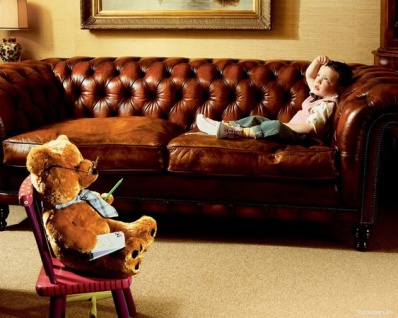 Консультации.В ходе своей работы я также осуществляю консультации детейМне иногда очень хочется говорить грубые слова, особенно старшей сестре. Я так делаю, пока никто не слышит, - это плохо?Моя консультация по данному вопросу состояла в следующем: Конечно, бывают разные ситуации, когда мы сердимся и злимся. И действительно, иногда хочется нагрубить. А то и даже стукнуть кого-нибудь! Мне кажется, ты просто побаиваешься старшую сестру: быть может, она сильнее тебя, а может быть тебе просто не разрешают ей отвечать, когда ты  чем-то обижена или сердишься. Когда ты потихоньку ругаешься, таким образом ты пытаешься себя как-то защитить это нормально. Ты можешь и имеешь право полное право рассказывать сестре о своих чувствах: объяснить, что тебе не нравится, то что она говорит или делает, и даже просить, чтобы она оставила тебя в покое. Но все-таки грубые слова - это невежливо, их не принято произносить вслух. Знаешь, один известный писатель заметил, что многие начинающие писатели любят в своих произведениях употреблять плохие, некрасивые слова!  Но чем больше они пишут, чем старше становятся, тем меньше им хочется это делать, потому что у них уже получается высказать свои чувства во всей полноте - точно, ярко и не грубо. То, что ты потихоньку ругаешься на сестру, - это не хорошо и не плохо. Но когда ты научишься выражать то, что чувствуешь, не самыми грубыми словами, это будет означать, что ты уже не просто маленькая девочка, готовая проглотить обиду.Я не могу с друзьями отпраздновать день рождения: на угощение у мамы нет денег. Опять не хочу идти в школу, в этот день….В сложившейся ситуации я попыталась разобраться и дать следующие рекомендации:День рожденья - это твой праздник, поэтому то, как ты его будешь отмечать, от тебя зависит во многом. Главный вопрос: чего именно ты хочешь?  Если тебе важно поддержать школьную традицию-то есть непременно попраздновать, как принято с друзьями, что ж, ты уже достаточно большой, чтобы подумать о том, каким путем можно заработать деньги на угощение. Я хочу тебе сказать, что у тебя есть еще одна интересная возможность -изменить традицию. Традиции вообще имеют свойство меняться с годами и с возрастом. А может быть, имеет смысл собраться нескольким именинникам и устроить складчину: приготовить дома самим какие-нибудь смешные печенья «с сюрпризом» или с пожеланием - это и веселее, и необычнее, чем сидеть и есть магазинные сладости! Я очень хочу, чтобы ты понимал и был уверен: если хочешь, чтобы в твой собственный день рождения у тебя было радостное настроение, - ты уже вполне можешь сам помочь исполниться этому желанию.